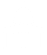 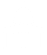 Tradeable points calculations examplesEach applicant must score 70 points to be sponsored.  The following roles assume that the non-tradeable 50 points are met:Points combinations case studies Full TimeResearch Assistant, SOC Code 2162Entry level salary at UCL, grade 6B: £37,322 Can automatically score 20 points if salary is higher than either £38,700 or the going rate for the role (whichever is higher)Going rate for Code 2162 at 36.5 hours per week is: £39,712  Minimum salary rate is not met: will need to consider other visa routes.Part-timePart-time Lecturer (Teaching), SOC Code 2311Entry level salary at UCL, grade 8: £51,474Annual salary for working 32 hours per week: £45,128Can automatically score 20 points if salary is higher than either £38,700 or the going rate for the role (whichever is higher)Pro-rated going rate for SOC code 2311 £46, 428 at 32 hours per week: £40,704Minimum salary rate met: 20 points scored achieving the minimum 70 points requiredNew EntrantResearch Operations Administrator, SOC Code 3543Entry level salary at UCL, grade 6: £33,259 which is below going rate of £32,000If they meet ‘new entrant’ criteria, rules require they are paid the higher of either £30,960, or 70% of going rate (whichever is higher)70% of £32,000 is: £22,700Salary of £33,259 is higher than £30,960Minimum salary rate met: 20 points scored achieving the minimum 70 points requiredOffer of job from approved sponsor20 pointsJob at appropriate skill level (e.g. RQF level 3 (A levels) and above)20 pointsSpeaks English at required level*10 points